文件名称                                                               文件说明目录通过c#程序读取和赋值PLC程序中的1个布尔量	3通过c#程序读取和赋值PLC程序中的1个整形变量	3通过c#程序读取和赋值PLC程序中的1个双精度浮点数	3通过c#程序读取和赋值PLC程序中的1个字符串	3通过c#程序读取和赋值PLC程序中的1个结构体	3通过c#程序读取和赋值PLC程序中的1个数组	3通过定时方式来控制PLC程序中变量的读入	3通过通知方式来控制PLC程序中变量的读入	3通过c#程序读取和赋值PLC程序中的1个布尔量打开PLC CONTROL在变量定义区定义一个名称为Bool1的bool变量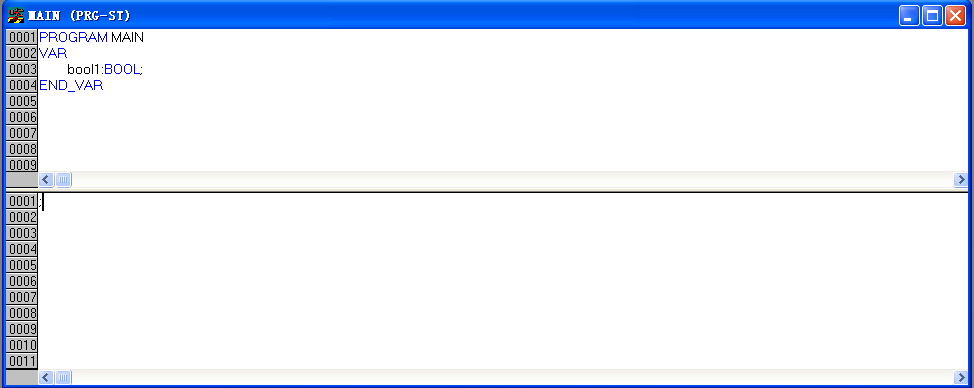 2.运行	PLC程序效果如下：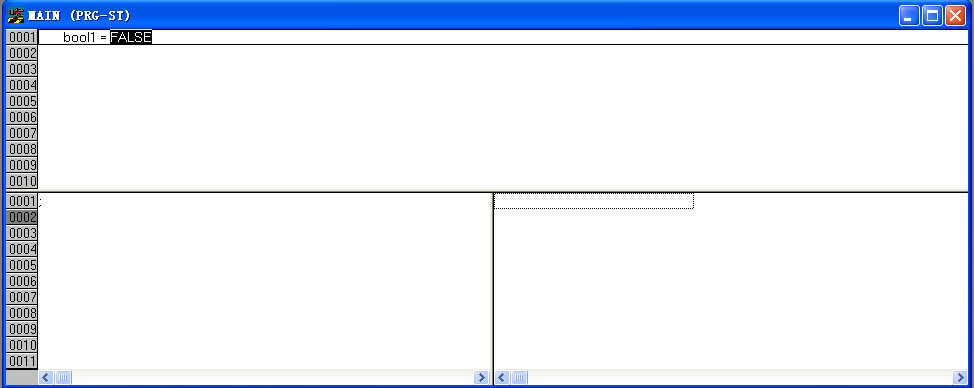 3..打开Microsoft Visual C# 2008 Express Edition新建Windows窗体应用程序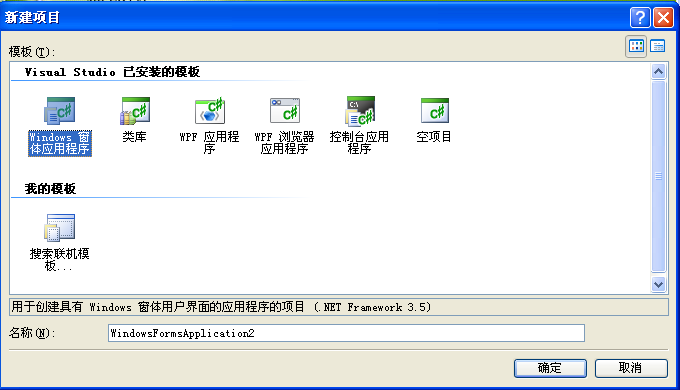 4.	.在资源管理器中引用twincat.ads这个库文件是BECKHOFF公司已经做好的用于通讯连接的库文件C#中的程序通过该库中提供的方法对PLC进行连接和修改在资源管理器中导入库文件，点击引用，如图1图1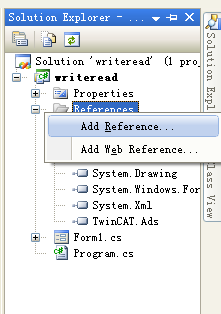 图2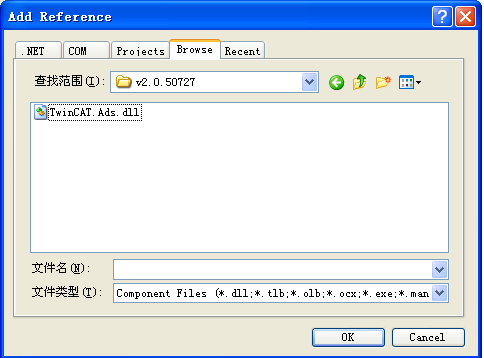 其具体路径为“安装盘:\TwinCAT\ADS Api\.NET\v2.0.50727”；对于ce系统其路径为“安装盘:\TwinCAT\ADS Api\CompactFramework\v2.0”。引用完毕后如图一所示出现“TwinCAT.Ads”如图2此文件在本文档的附件中也可以找到5. 输入using TwinCAT.Ads;using System.IO;实现对导入库文件的调用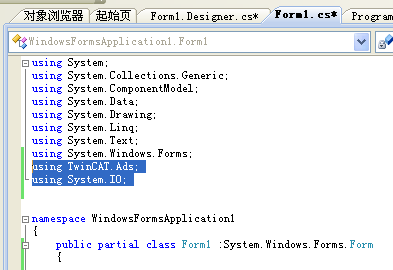 6.在winform界面设计上画一个textbox和一个botton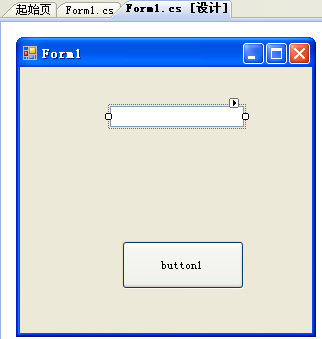 10.在c#编程区声明2个变量public partial class Form1 : Form    {        private int hbool1;	private TcAdsClient adsClient;11.双击设计的程序界面输入：private void Form1_Load(object sender, System.EventArgs e)        {            adsClient = new TcAdsClient();            try            {                adsClient.Connect(801);                hbool1 = adsClient.CreateVariableHandle("MAIN.bool1");            }            catch (Exception ex)            {                MessageBox.Show(ex.Message);            }        }该段程序作用是新建一个TcAdsClient的实例 adsclient并调用该connect方法与801（run-time1）进行连接。并使用句柄hbool1接受PLC程序中的”BOOL112.将BUTTON1的控件的TEXT属性改为“read” 并双击设计的程序界面中的botton 控件在弹出程序段中输入：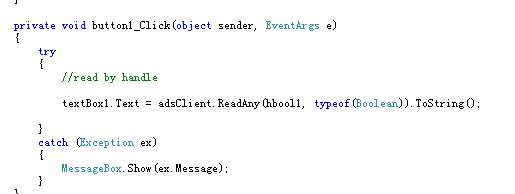 该句的作用是读入指定句柄对应变量，并将其转化后显示在TEXTBOX控件上13.点击运行工具栏中的运行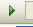 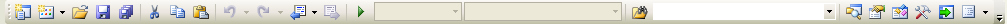 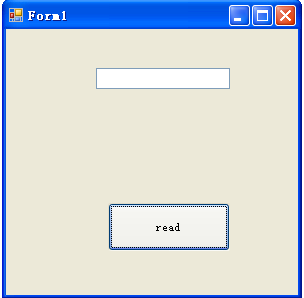 14.切到plc control中观察当前bool1的值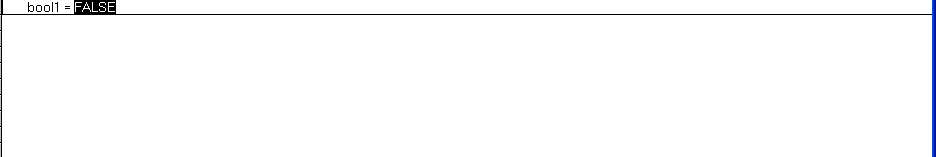 15..切回C#程序点击read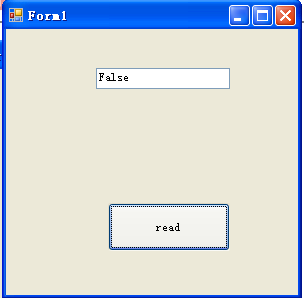 Text中显示的bool状态应该与Plc程序中的bool1相同.关闭程序，返回C#编程环境16.在winform程序界面设计中添加一个按钮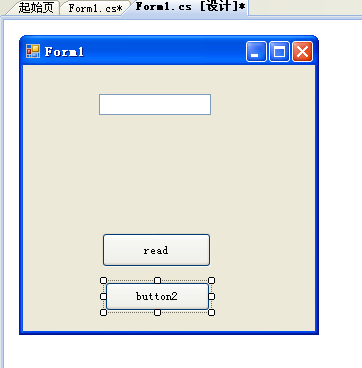 17将这个button2的text属性改成write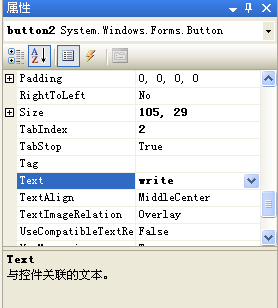 18.完成后双击write按钮 切换到编程界面，添加如下语句：该句的作用是读入指定句柄对应变量，并将其转化后显示在TEXTBOX控件上	  private void button2_Click(object sender, EventArgs e)        {           try			{				adsClient.WriteAny(hbool1, Boolean.Parse(textBox1.Text));			}			catch(Exception ex)			{				MessageBox.Show(ex.Message);}        }19.完成后，点击运行。同时将PLC程序也切换到RUN状态下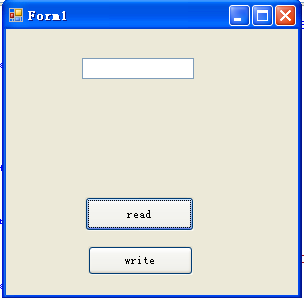 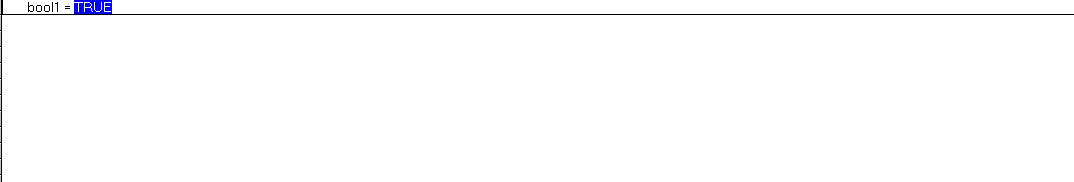 可以看到当前的PLC状态时TRUE这个时候我们在C#程序中的框格内输入FALSE点击Write看一下效果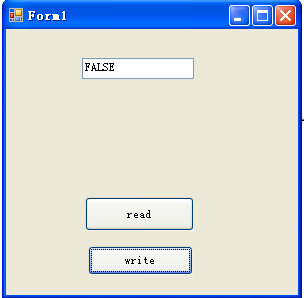 切换到PLC程序后，我们发现PLC程序中的BOOL变量的值由TRUE转换成FALSE了。通过c#程序读取和赋值PLC程序中的1个整形变量在PLC程序中定义1个int类型的变量int1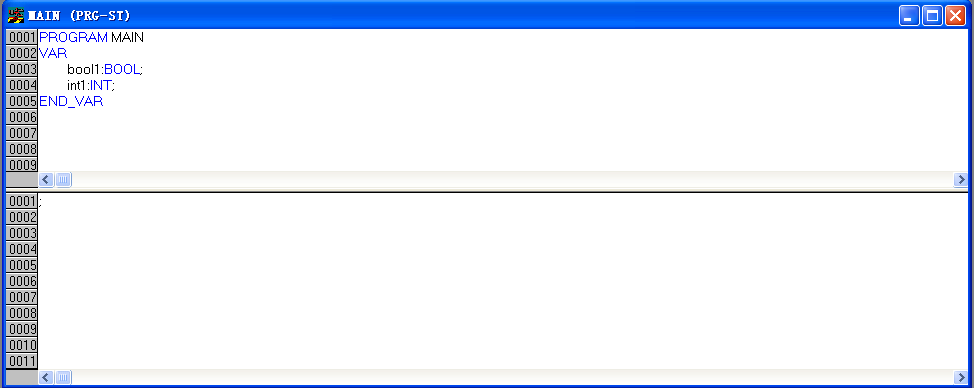 运行PLC程序效果如下：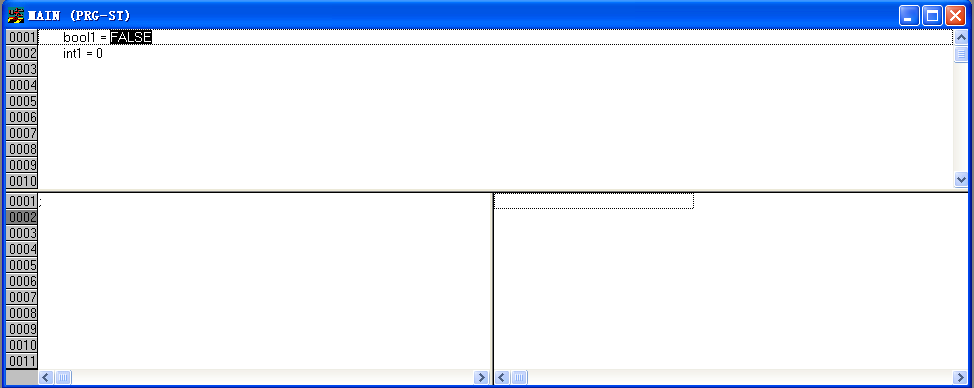 3.在C# 程序界面设计中添加1个textbox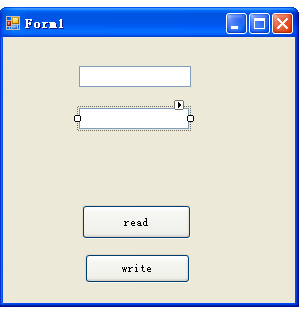 4.在c#程序编写中添加1个句柄 hint1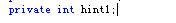 5. 并使用句柄hint1接受PLC程序中的”int1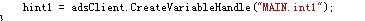 6. 该句的作用是读入指定句柄对应变量，并将其转化后显示在TEXTBOX控件上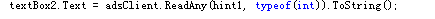 7.点击运行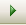 效果如下：8.切回PLC CONTROL对int1进行赋值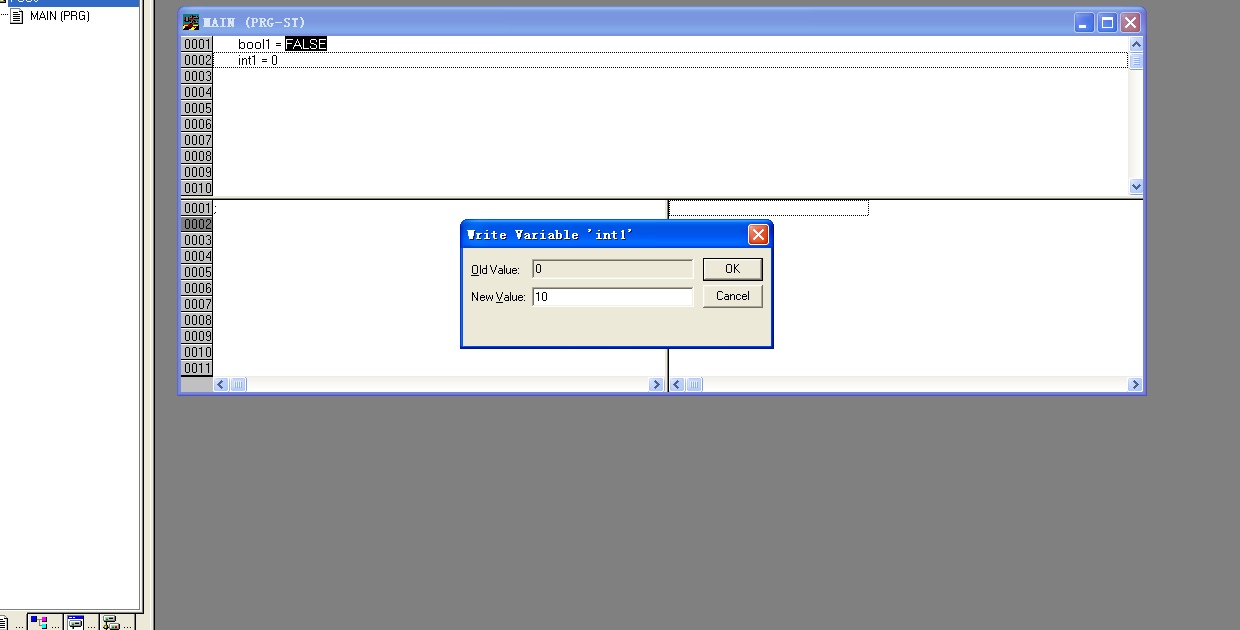 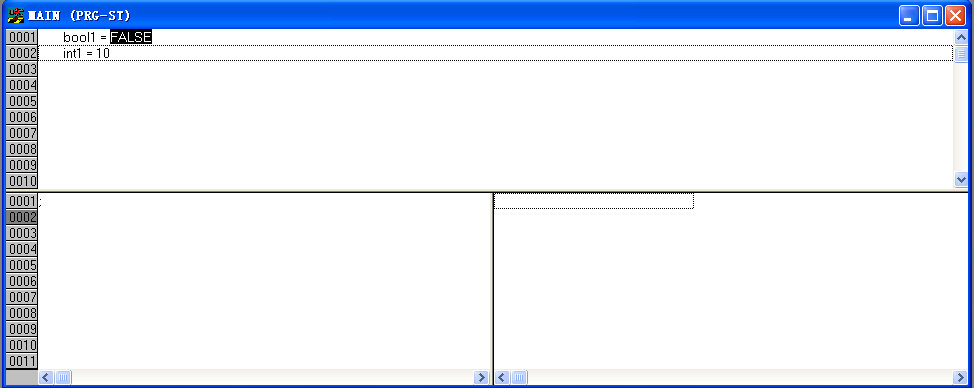 9.切回C#程序，点击READ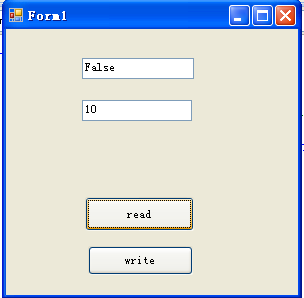 Text2中的数值应该和我们在PLC control中设置的值一样10.成功后关闭程序，在C#程序界面编写中添加一个切换到C#编程模式下，添加语句： 通过句柄将值赋入到plc程序里的in1中adsClient.WriteAny(hint1, int.Parse(textBox2.Text));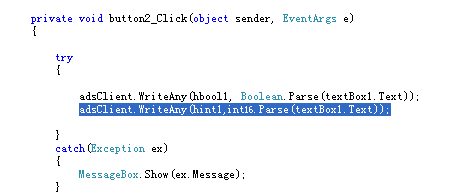 11.完成后点击运行。16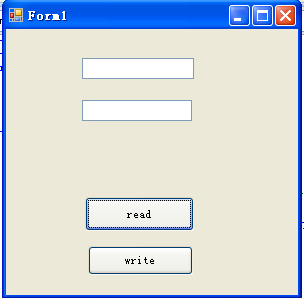 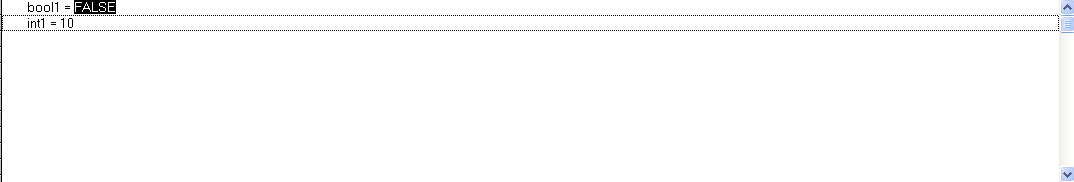 12.这时候PLC中INT变量的值是10，我们通过C#程序进行修改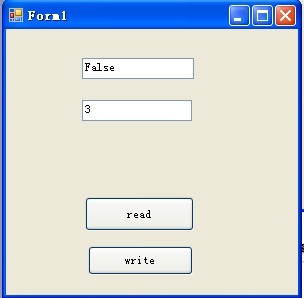 点击WRITE后，可以看到PLC程序中INT类型的变量值发成了改变，值变为C#程序中设定的值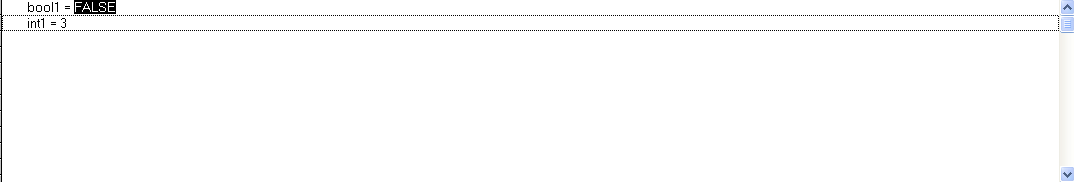 通过c#程序读取和赋值PLC程序中的1个双精度浮点数在PLC CONTROL中添加一个LREAL类型的变量LREAL1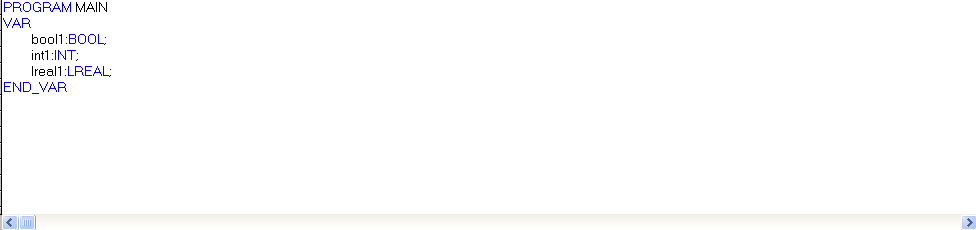 运行PLC程序，效果如下：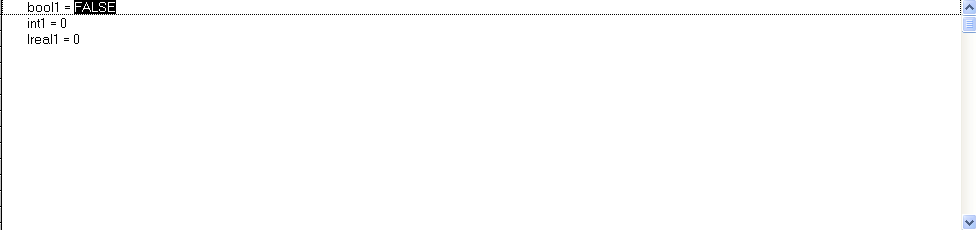 2．在C#程序界面中添加一个TEXTBOX控件，效果如下：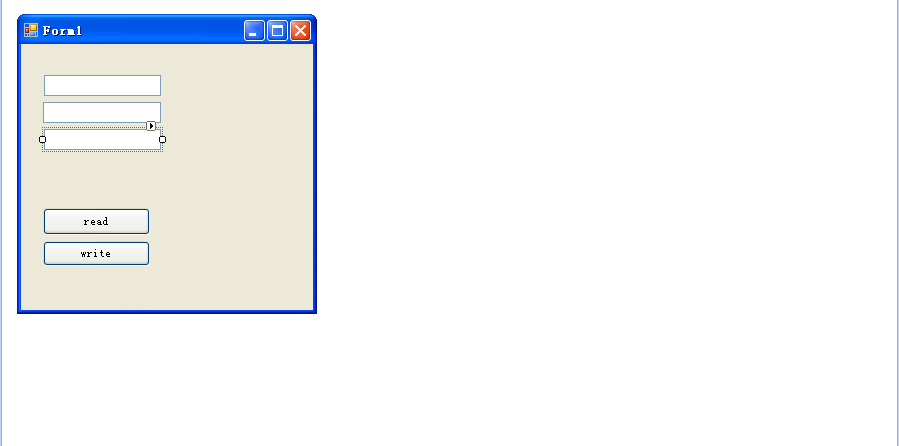 3，在C#程序编写中定义一个句柄变量：private int hlreal1;并使用句柄hreal1接受PLC程序中的”lreal1hlreal1 = adsClient.CreateVariableHandle("MAIN.lreal1");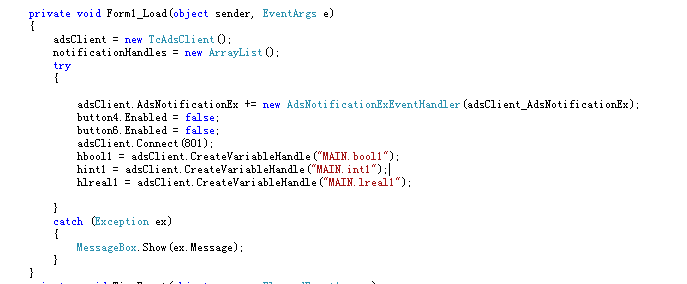 4．该句的作用是读入指定句柄对应变量，并将其转化后显示在TEXTBOX控件上textBox3.Text = adsClient.ReadAny(hlreal1, typeof(Double)).ToString();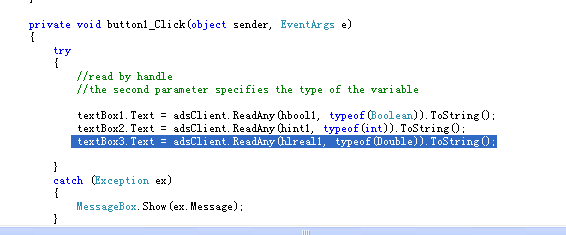 点击运行，效果如下：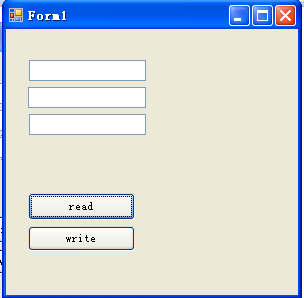 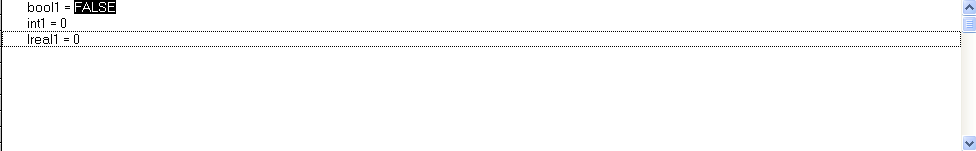 这时候点击C#程序中的read按键，显示如下：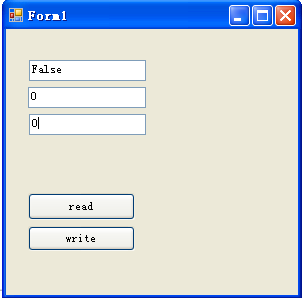 修改PLC程序中LREAL类型的值：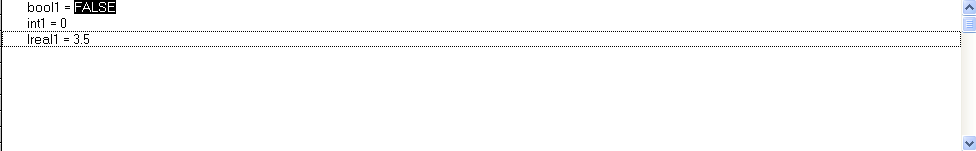 再次按下C#程序中的READ按键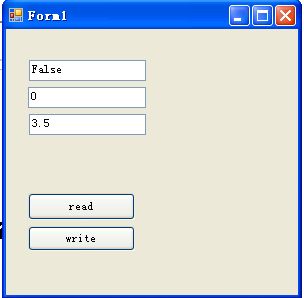 可以看到对应的变量值已经发现改变下面我们将对LREAL类型的变量值进行输入在C#程序中添加如下语句对LREAL类型变量赋值的语句adsClient.WriteAny(hlreal1, Double.Parse(textBox4.Text));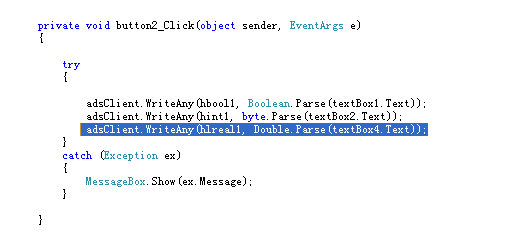 完成之后点击运行。效果如下：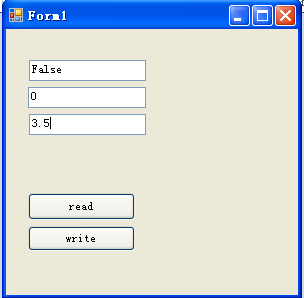 在C#程序中。修改LREAL类型的值：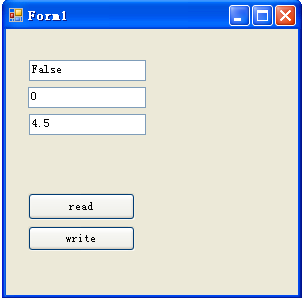 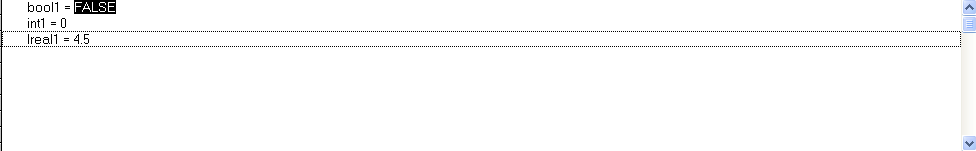 可以看到PLC程序中LREAL类型变量的值已经被修改通过c#程序读赋值PLC程序中的1个字符串在Plc control 中定义一个string 类型的变量 str1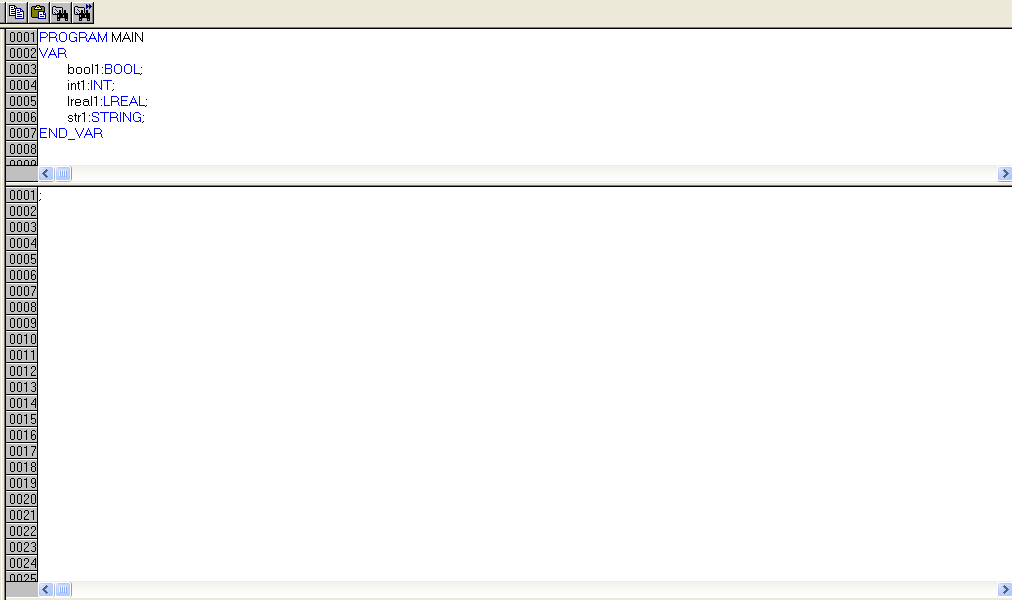 2.运行PLC程序效果如下：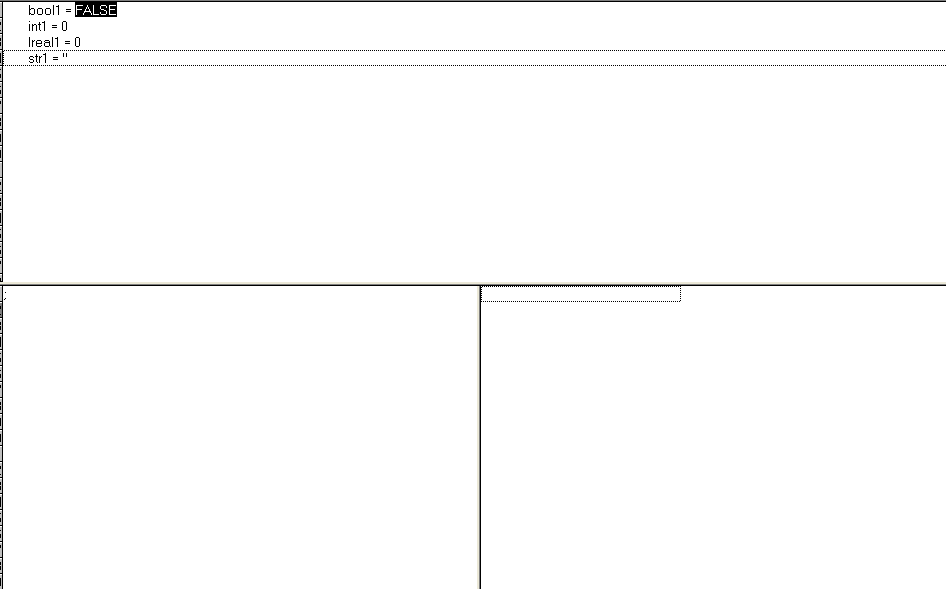 在窗体界面设计中添加一个textbox控件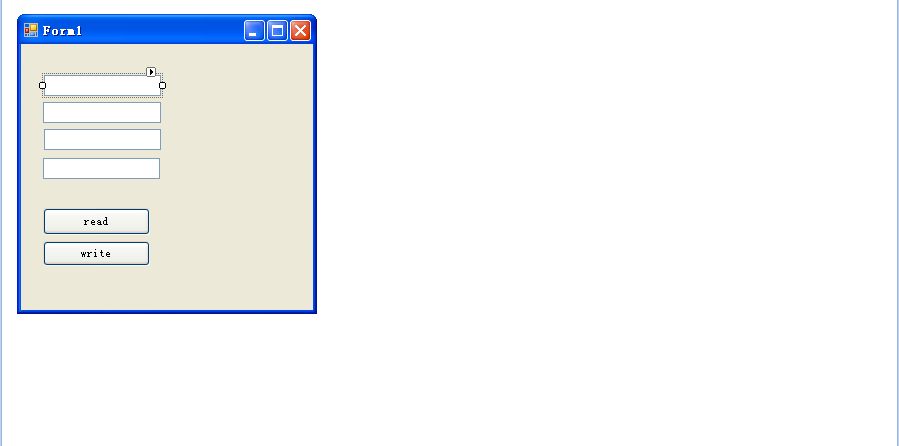 4.在c#程序编写中添加1个句柄 hstr1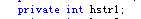 5.使用句柄对PLC程序中的hstr1进行通讯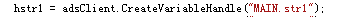 6. 该句的作用是读入指定句柄对应变量，并将其转化后显示在TEXTBOX控件上textBox3.Text = adsClient.ReadAny(hstr1, typeof(String), new int[] { 5 }).ToString();7..点击运行.效果如下：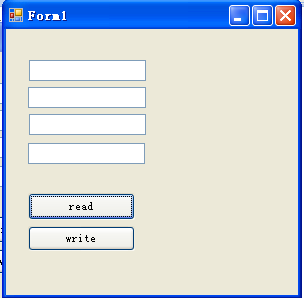 8.在PLC程序对str1进行赋值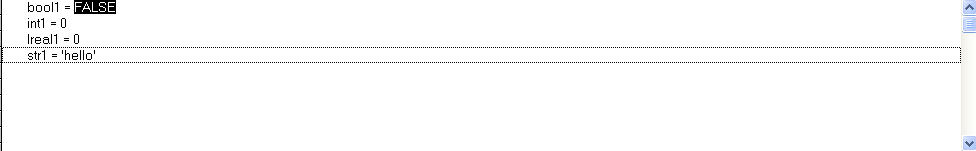 9.切到C#程序中 按read查看效果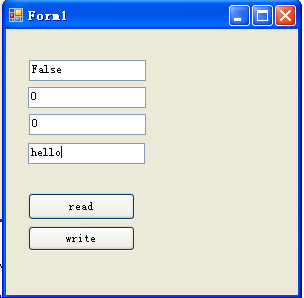 10.成功之后，切换到C#的编程界面，输入如下代码：adsClient.WriteAny(hstr1, textBox3.Text, new int[] { 5 });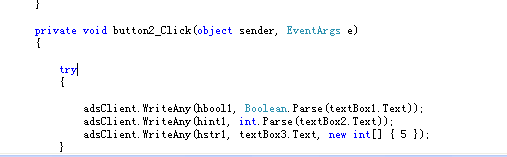 该语句的作用是使用句柄将C#程序中textbox3中的字符串输入到PLC程序中完成之后点击运行，11.我们在C#程序中修改TEXTBOX3中的字符，看一下效果：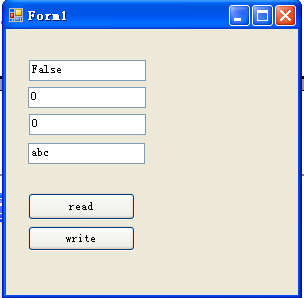 点击write后，可以看到PLC程序中STRING的变量值变成了我们修改的值：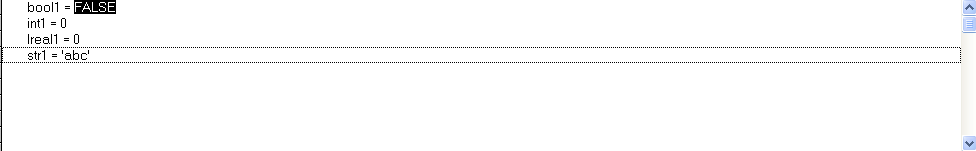 通过c#程序读取和赋值PLC程序中的1个结构体在PLC CONTROL中切换到Data types选项卡，新建一个结构体命名TcomplexStruct，如图所示：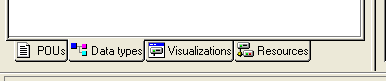 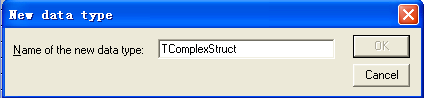 在这个结构体中，赋予2个元素，分别是BOOL类型的BOOLVAL和STRING类型的STRINGVAL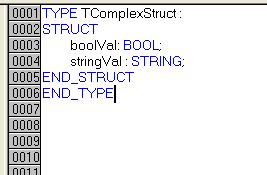 3，在PLC的MAIN函数中引用这个结构体：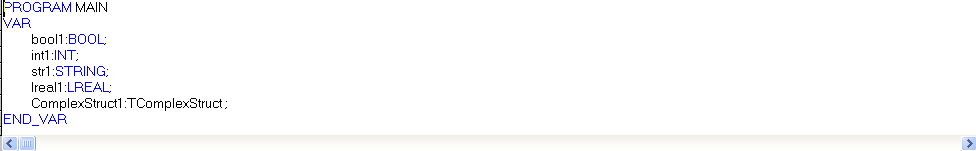 4，LOG-IN,运行PLC 程序：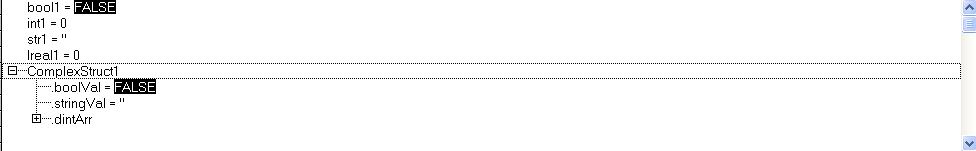 5．切换到C#编程，在界面绘制中添加2个TEXTBOX，如图所示：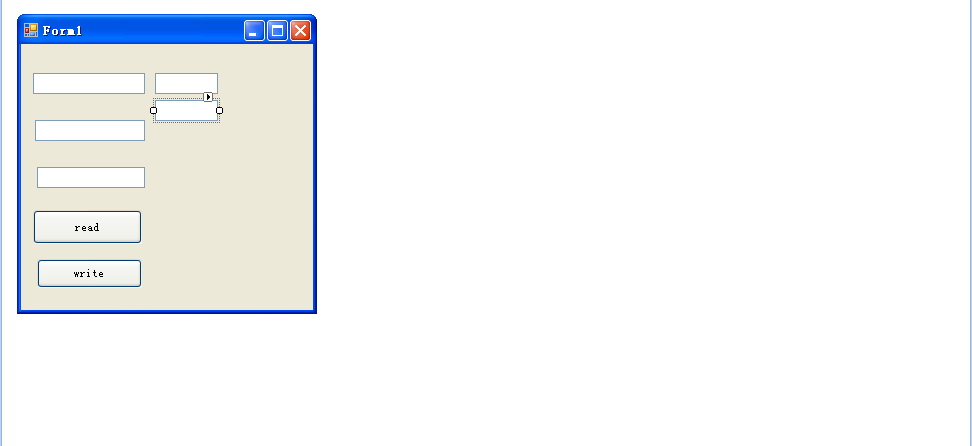 在C#程序编写中添加添加一个引用，并一个结构体类型的类:[StructLayout(LayoutKind.Sequential, Pack = 1)]  //分布结构体内内存地址的位置    public class ComplexStruct    {        [MarshalAs(UnmanagedType.I1)]        public bool boolVal;        [MarshalAs(UnmanagedType.ByValTStr, SizeConst = 6)]        public string stringVal = "";        [MarshalAs(UnmanagedType.ByValArray, SizeConst = 4)]        public int[] dintArr = new int[4];    }7. 添加一个结构体元素显示在C#程序界面中的一个方法：    private void FillStructControls(ComplexStruct structure)        {            textBox4.Text= structure.boolVal.ToString();            textBox5.Text = structure.stringVal;        }8．定义一个接受结构体变量的句柄private int hcomplexStruct;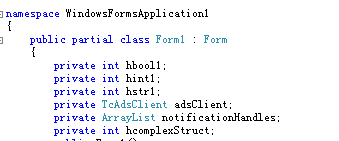 9.在Form1_Load方法中对该句柄赋值：hcomplexStruct = adsClient.CreateVariableHandle("MAIN.ComplexStruct1");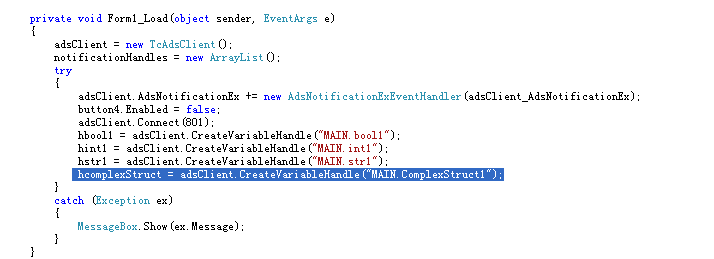 10. 编写从PLC中读取结构体元素值的C#语句：FillStructControls((ComplexStruct)adsClient.ReadAny(hcomplexStruct, typeof(ComplexStruct)));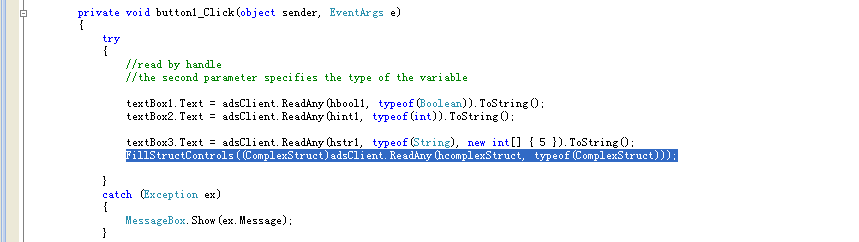 11.点击运行C#程序，效果如下：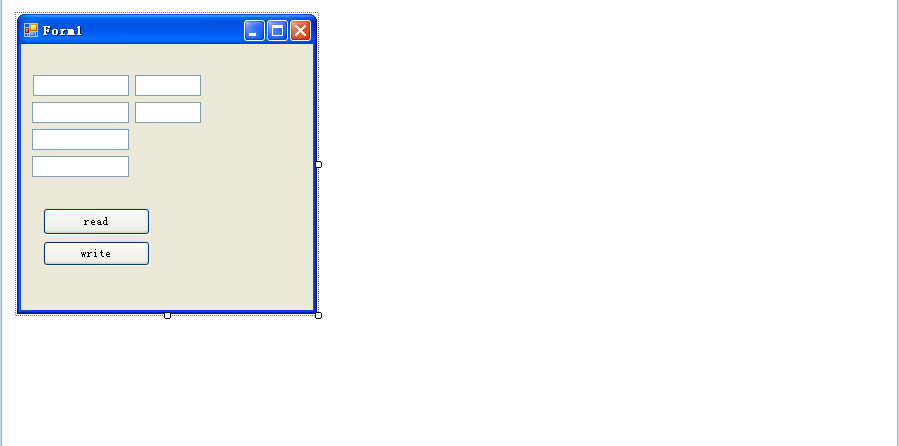 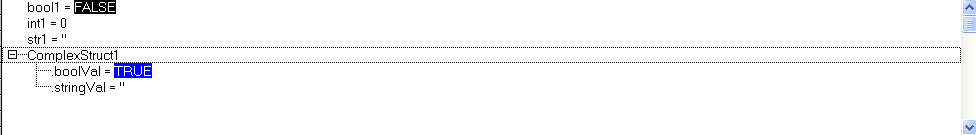 这时候点击READ按钮，可以看到如下的效果：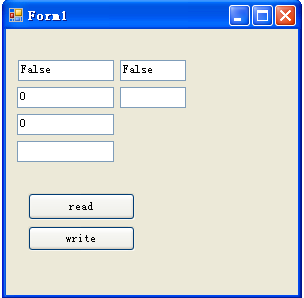 12.这时候我们可以再PLC 程序中改变结构体中变量的值，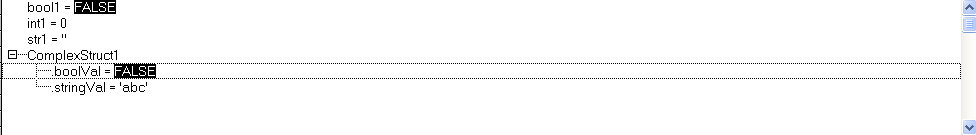 在C#程序中重新点击read,可以看到如下效果：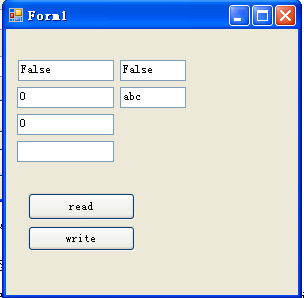 以上就是结构体的写入部分。接着要介绍的通过C#程序实现PLC程序中结构体的写入。13.在C#程序中编写一个将读入的结构体元素写到C#程序界面上的方法：private ComplexStruct GetStructFromControls()        {            ComplexStruct structure = new ComplexStruct();            structure.boolVal = Boolean.Parse(textBox4.Text);            structure.stringVal = textBox5.Text;            return structure;        }14.编写写入PLC中结构体元素值的C#语句：  adsClient.WriteAny(hcomplexStruct, GetStructFromControls());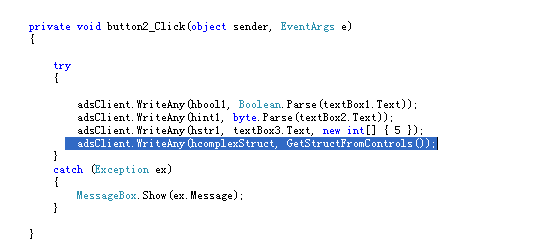 15.完成之后，点击运行：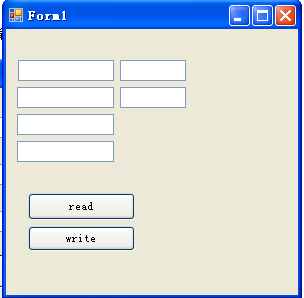 16.在C#程序中输入要赋予结构体元素的值，点击WRITE:\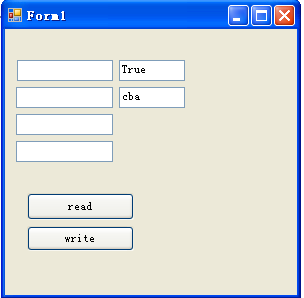 可以看到PLC程序中结构体的相应元素也发生了变化：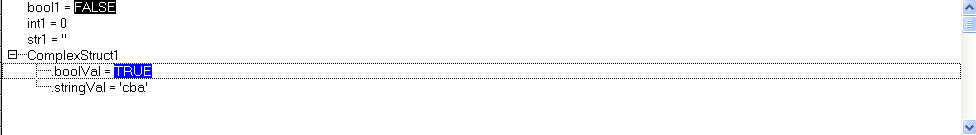 结构体的值被成功的修改了。通过c#程序读取和赋值PLC程序中的1个数组1.在PLC程序中添加1个有4个元素的数组变量作为结构体的元素，并赋予初值。如下图所示：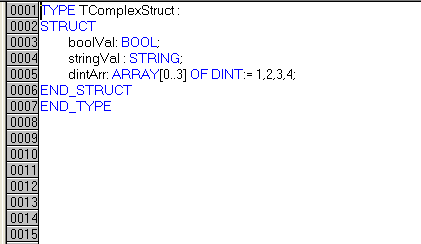 2．在C#程序界面绘制中，添加一个TEXTBOX控件，如图所示：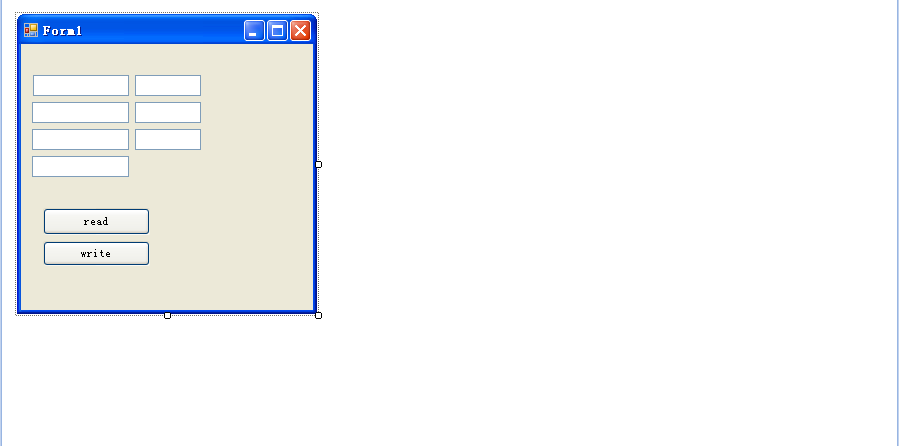 3.切换到C#编程界面，在先前所定义的结构体中添加一个数组变量：   public int[] dintArr = new int[4];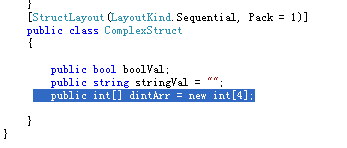 .编写从PLC中读取结构体数组值的C#语句：textBox6.Text = String.Format("{0:d}, {1:d}, {2:d}, {3:d}", structure.dintArr[0],                structure.dintArr[1], structure.dintArr[2], structure.dintArr[3]);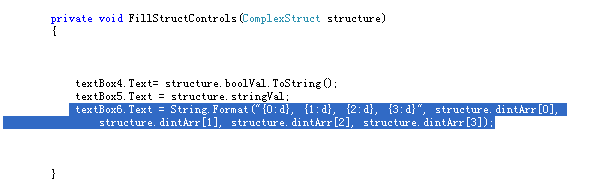 点击运行程序，效果如下：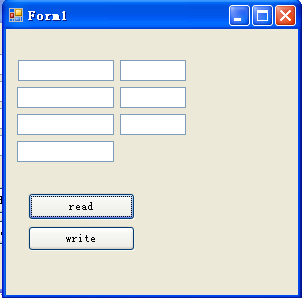 点击READ，可以看到如下效果：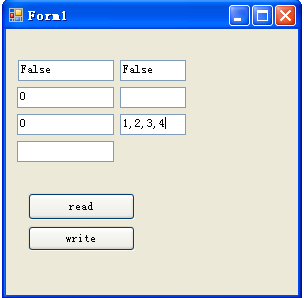 说明数组已经成功读入。接下来编写写入数组的语句：在C#程序中编写一个将读入的数组元素写到C#程序界面上的方法：ComplexStruct structure = new ComplexStruct();            String[] stringArr = textBox6.Text.Split(new char[] { ',' });            for (int i = 0; i < stringArr.Length; i++)                structure.dintArr[i] = int.Parse(stringArr[i]);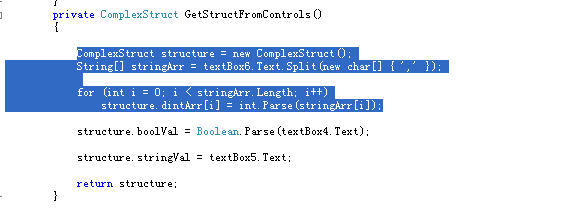 完成之后，点击运行，效果如下：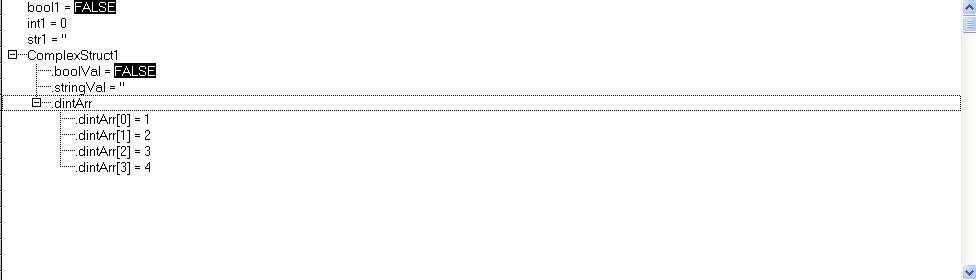 在C#程序中输入所需要数组的值：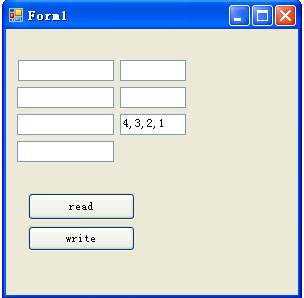 点击WRITE可以看到如下效果：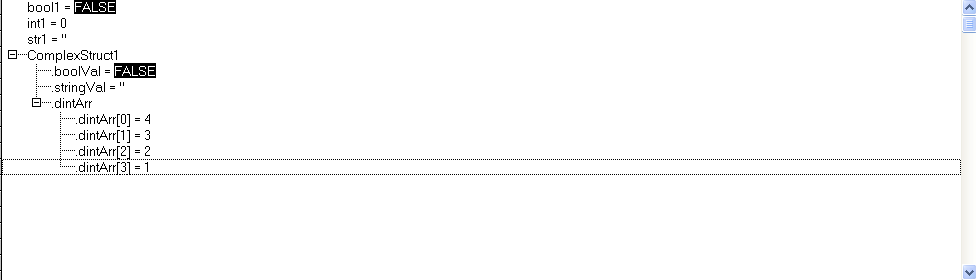 数组的值被成功的修改。通过定时方式来控制PLC程序中变量的读入   定时方式就是我们设定一个接受的间隔时间，程序每过一段时间自动的进行一次数据的更新。在接受数据的过程中，我们碰到这种情况，需要数据实时的变化，而不是每按一次READ改变一下，这种时候我们就需要使用定时器功能块来完成。在C#程序界面设计中，添加2个按键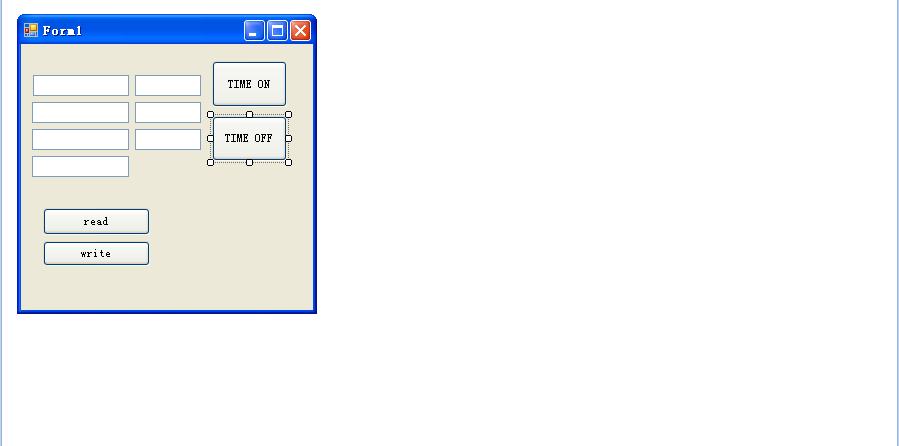 2.添加一个定时器控件：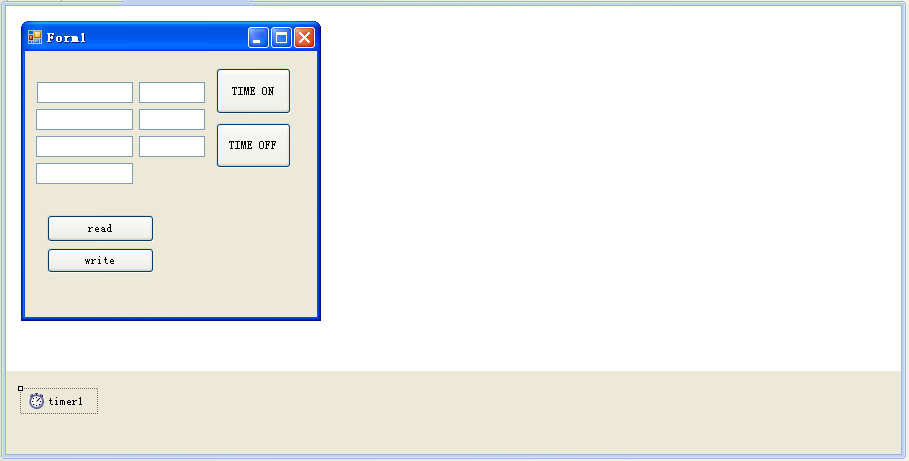 3.设置定时器的默认状态和定时时间：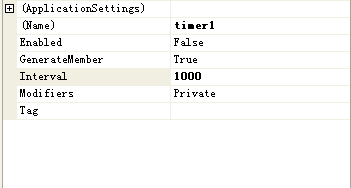 4.在程序语句编写中添加对定时功能能按键的设置的语句  private void button3_Click(object sender, EventArgs e)        {            timer1.Enabled = true;            button3.Enabled = false;            button4.Enabled = true;        }        private void button4_Click(object sender, EventArgs e)        {            timer1.Enabled = false;            button3.Enabled = true;            button4.Enabled = false;        }5.设置定时器的功能：        private void timer1_Tick(object sender, EventArgs e)        {            textBox1.Text = adsClient.ReadAny(hbool1, typeof(Boolean)).ToString();            textBox2.Text = adsClient.ReadAny(hint1, typeof(int)).ToString();            textBox4.Text = adsClient.ReadAny(hlreal1, typeof(Double)).ToString();            textBox3.Text = adsClient.ReadAny(hstr1, typeof(String), new int[] { 5 }).ToString();            FillStructControls((ComplexStruct)adsClient.ReadAny(hcomplexStruct, typeof(ComplexStruct)));        }6．完成之后点击运行：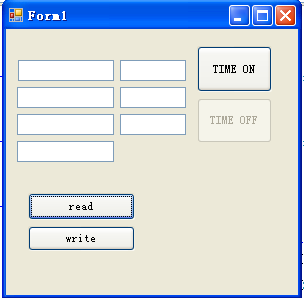 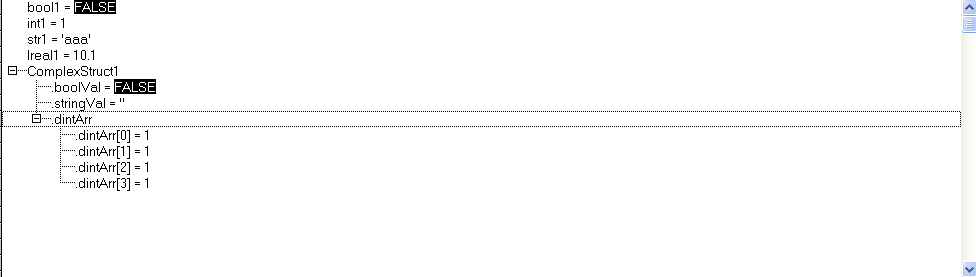 点击TIME ON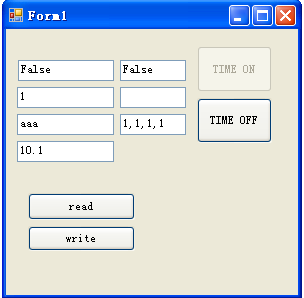 修改PLC程序中变量的值。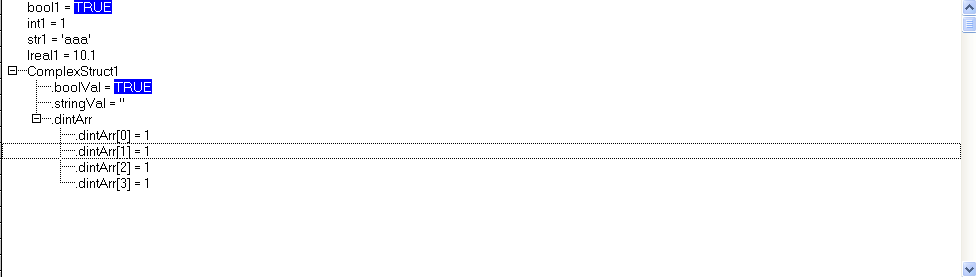 切回C#程序中观察：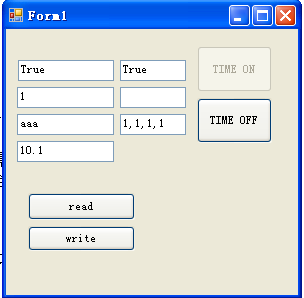 可以发现在下一个周期内C#程序已经更新了我们所需要的数据通过通知方式来控制PLC程序中变量的读入--------通知方式数据在有些情况下我们需要使用到定时方式，但是定时方式在不改变的情况下会产生空的数据交换，浪费了数据的流量。这个时候我们需要另一种控制方式：通知方式。通知方式（Notification）	ADS 客户端向ADS 服务器发送ADS 请求， 当客户端接受到新的信息时改变客户端的值。1.在C#程序界面中，添加2个BOTTON控件在2个控件的TEXT属性中分别命名Notification ON和Notification OFF如图所示：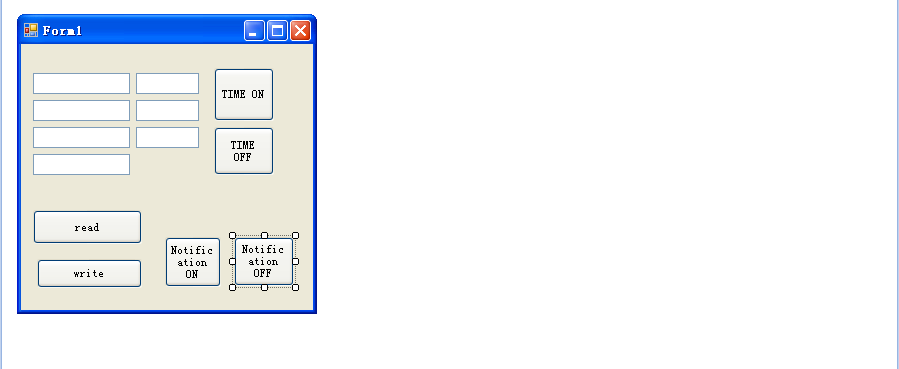 完成之后，切换到编程界面2.调用System.Collections库using System.Collections;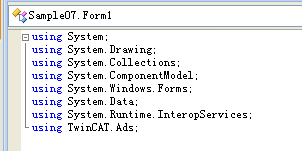 3.使用该库新建一个方法private ArrayList notificationHandles;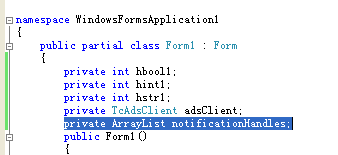 4.创建一个adsClient_AdsNotificationEx方法用来处理变量参数private void adsClient_AdsNotificationEx(object sender, AdsNotificationExEventArgs e)        {            TextBox textBox = (TextBox)e.UserData;            Type type = e.Value.GetType();            if (type == typeof(string) || type.IsPrimitive)                textBox.Text = e.Value.ToString();            else if (type == typeof(ComplexStruct))                FillStructControls((ComplexStruct)e.Value);             }5.在FORM_LOAD中注册事件处理的函数adsClient.AdsNotificationEx += new AdsNotificationExEventHandler(adsClient_AdsNotificationEx);                button4.Enabled = false;并在程序启动时将BUTTON4的值默认调为FALSE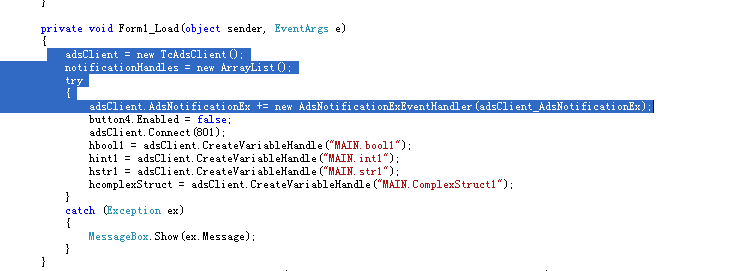 6.在通知中将变量注册到ADS客户端  private void button3_Click(object sender, EventArgs e)        {            notificationHandles.Clear();            try            {                //register notification                            notificationHandles.Add(adsClient.AddDeviceNotificationEx("MAIN.int1", AdsTransMode.OnChange, 100, 0, textBox2, typeof(int)));                notificationHandles.Add(adsClient.AddDeviceNotificationEx("MAIN.bool1", AdsTransMode.OnChange, 100, 0, textBox1, typeof(Boolean)));                notificationHandles.Add(adsClient.AddDeviceNotificationEx("MAIN.str1", AdsTransMode.OnChange, 100, 0, textBox3, typeof(String), new int[] { 5 }));                notificationHandles.Add(adsClient.AddDeviceNotificationEx("MAIN.complexStruct1", AdsTransMode.OnChange, 100, 0, textBox5, typeof(ComplexStruct)));            }            catch (Exception ex)            {                MessageBox.Show(ex.Message);            }            button4.Enabled = true;            button3.Enabled = false;        }并设置当BUTTON3按下时，BUTTON3按键不可用，BUTTON4按键可用7.以相同的方式设置BUTTON4（取消通知方式）的按键响应private void button4_Click(object sender, EventArgs e)        {            //delete registered notifications.            try            {                foreach (int handle in notificationHandles)                    adsClient.DeleteDeviceNotification(handle);            }            catch (Exception ex)            {                MessageBox.Show(ex.Message);            }            notificationHandles.Clear();            button3.Enabled = true;            button4.Enabled = false;        }并设置当BUTTON4按下时，BUTTON4按键不可用，BUTTON3按键可用8.完成之后点击运行程序效果如下：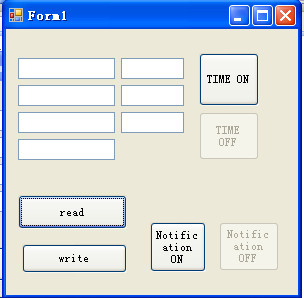 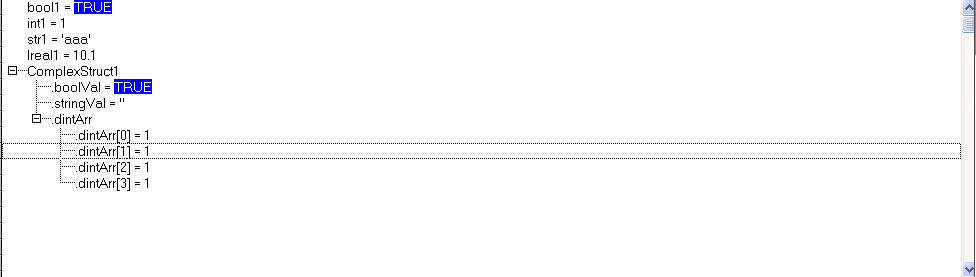 9.点击Notification ON按键，可以看到如下效果：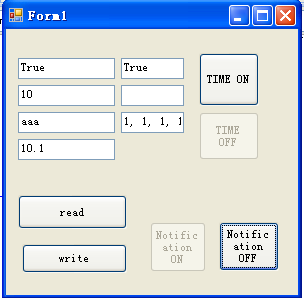 10.这时候我们在PLC程序中，对变量进行修改：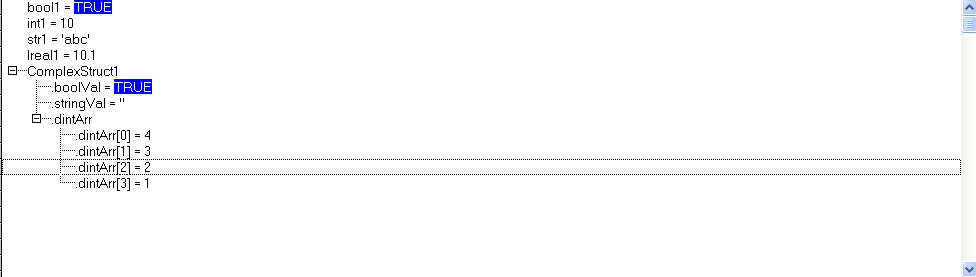 11.切回C#程序，可以看到，C#程序中的TEXTBOX框中也发生了响应的变化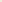 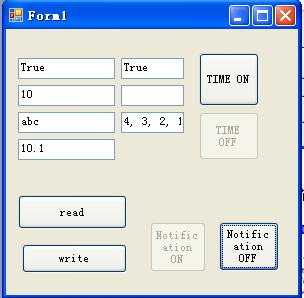 12.再次改变PLC 程序中变量的值：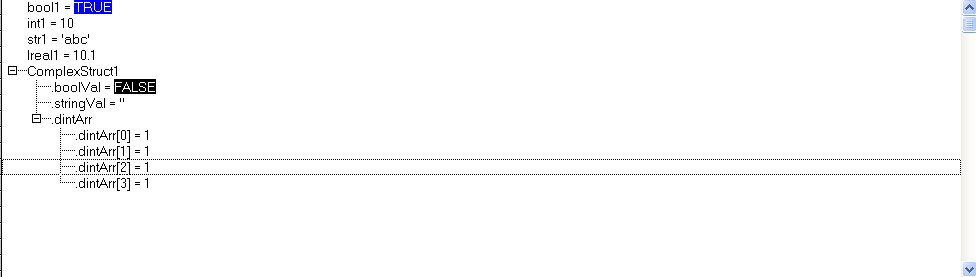 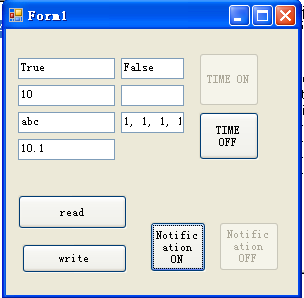 可以看到C#程序的值自动的改变了。13.这时候点击Notification OFF 按键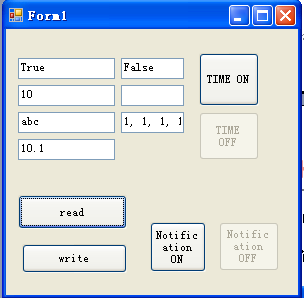 这时候再次改变PLC 程序中的值：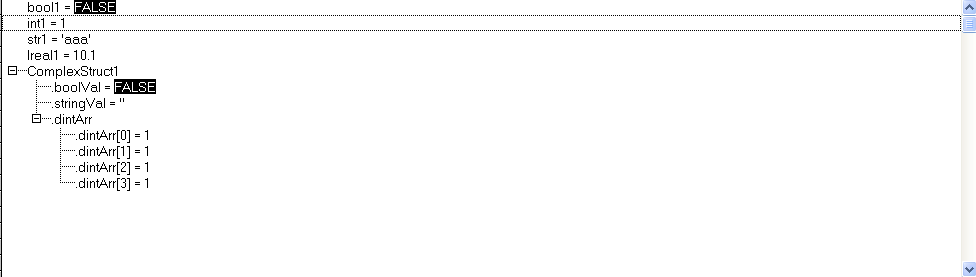 可以看到C#程序中的值不会再发生变化了。作者：曹志强上海市江场三路市北工业园区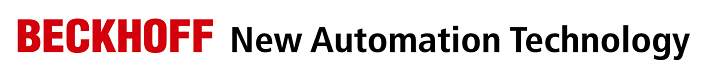 163号5楼（200436）TEL: 021-66312666FAX: 021-66315696日期：上海市江场三路市北工业园区163号5楼（200436）TEL: 021-66312666FAX: 021-66315696版本：V1.0上海市江场三路市北工业园区163号5楼（200436）TEL: 021-66312666FAX: 021-66315696E_mail:Alvin_ensi@163.com上海市江场三路市北工业园区163号5楼（200436）TEL: 021-66312666FAX: 021-66315696使用Microsoft Visual C# 实现与TWINCAT PLC control变量的通讯概  述使用Microsoft Visual C# 软件，实现通过对TWINCAT PLC control中的变量（bool int string类型）进行读取和修改文档中包含的文件PLC源文件PLC control程序源文件TwinCAT.Ads.dllC#中需要导入的库文件C#源文件C#程序源文件备  注关键字：通过高级语言对PLC程序的读和写免责声明我们已对本文档描述的内容做测试。但是差错在所难免，无法保证绝对正确并完全满足您的使用需求。本文档的内容可能随时更新，也欢迎您提出改进建议。文档内容可能随时更新如有改动，恕不事先通知